           АКЦИОНЕРНОЕ  ОБЩЕСТВО              «УТЯШЕВОАГРОПРОМСНАБ»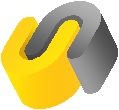 УВЕДОМЛЕНИЕо созыве внеочередного общего собрания акционеровПОВЕСТКА ДНЯ общего собрания акционеров:  Утверждение Устава АО «Утяшевоагропромснаб» (восьмая редакция)Одобрение совершения сделки по отчуждению недвижимого имущества.Собрание акционеров общества проводится в заочной форме.Акционерам Общества следует направить заполненный бюллетень в адрес Общества. Бюллетени должны поступить в Общество не позднее 23 августа 2020 года.Адрес для направления заполненных бюллетеней: 625061, Тюменская область, Тюменский район, территория Промзона Утяшевоагропромснаб, строение 21, каб. 204Определить следующий перечень информации (материалов) и порядок ее предоставления акционерам при подготовке к проведению Собрания:- Проект Устава АО «Утяшевоагропромснаб» (восьмая редакция)Лица, имеющие право на участие в Собрании, имеют право ознакомиться с вышеуказанной информацией на странице в сети Интернет на сайте Общества по адресу: www.uaps72.ru, в разделе «Акционерам».Информацию по одобряемой сделке по отчуждению недвижимого имущества отразить в бюллетенях для голосования.Приложение:- бюллетень для голосованияУправляющий ИП АО «Утяшевоагропромснаб»Сергеев Е.В.625061, Тюменская область, Тюменский район,Промзона, база «Утяшевоагропромснаб», строение 1Тел.: 8 (3452) 562-600e-mail: 562600@bk.ruОГРН 1027200807842, ИНН 7204004373, КПП 722401001р/счет 40702810500040100672, ТФ АО БАНК «СНГБ» к/счет 30101810500000000870, БИК 047102870Полное фирменное наименование общества:Акционерное общество «Утяшевоагропромснаб»Место нахождения общества:                                 625061, Тюменская область, Тюменский район, Промзона, база «Утяшевоагропромснаб», строение 1Вид общего собрания:внеочередное общее собраниеФорма проведения общего собрания:    заочноеДата проведения собрания:Почтовый адрес, по которому следует направлять заполненные бюллетени:24 августа 2020 года625061, Тюменская область, Тюменский район, территория Промзона Утяшевоагропромснаб, строение 21, каб. 204Дата определения (фиксации) лиц, имеющихправо на участие в собрании:30 июля 2020 года